NÁRODNÁ RADA SLOVENSKEJ REPUBLIKYVII. volebné obdobieČíslo: CRD-1126/2018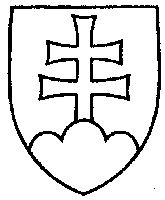 1250UZNESENIENÁRODNEJ RADY SLOVENSKEJ REPUBLIKYz 19. júna 2018k návrhu poslancov Národnej rady Slovenskej republiky Ondreja Dostála, Lucie Ďuriš Nicholsonovej, Petra Osuského, Anny Zemanovej a Radoslava Pavelku na vydanie zákona, ktorým sa mení a dopĺňa zákon č. 280/2017 Z. z. o poskytovaní podpory a dotácie v pôdohospodárstve a rozvoji vidieka a o zmene zákona č. 292/2014 Z. z. o príspevku poskytovanom z európskych štrukturálnych a investičných fondov a o zmene a doplnení niektorých zákonov v znení neskorších predpisov v znení zákona č. 113/2018 Z. z. (tlač 1024) – prvé čítanie	Národná rada Slovenskej republiky	po prerokovaní uvedeného návrhu zákona v prvom čítanír o z h o d l a,  ž e	podľa § 73 ods. 4 zákona Národnej rady Slovenskej republiky č. 350/1996 Z. z. o rokovacom poriadku Národnej rady Slovenskej republiky v znení neskorších predpisov	nebude pokračovať v rokovaní o tomto návrhu zákona.  Andrej  D a n k o   v. r.predseda  Národnej rady Slovenskej republikyOverovatelia:Ľubomír  Ž e l i e z k a   v. r.Anna  V e r e š o v á   v. r.